       Департамент по делам казачества и кадетских учебных заведений Ростовской области Государственное бюджетное общеобразовательное учреждение Ростовской области «Белокалитвинский Матвея Платова казачий кадетский корпус»(ГБОУ РО БККК)П Р И К А З  от 6  ноября  2018 г.     	г. Белая Калитва                         № 221Об участии в Многопрофильной инженерной олимпиаде «Звезда» в 2018-2019 учебном годуВ соответствии с приказом  Минобрнауки России от 14.10.2015 г № 1147 «Об утверждении Порядка приема на обучение по образовательным программам высшего образования - программам бакалавриата, программам специалитета, программам магистратуры», с правилами приема на обучение , утвержденными решением совета ЮРГПУ (НПИ),в связи с участием кадет  в   олимпиаде «Звезда» - Таланты на службе обороны и безопасности», включенной в ежегодный проект приказа Минобрнауки  России « Об утверждении Перечня олимпиад школьников на 2018-2019 учебный год», с целью развития и стимулирования интереса к научно-исследовательской и творческой деятельности  и отбора кандидатов для участия в региональных  олимпиадах в 2018-2019 учебном году, планом работы кадетского корпуса,ПРИКАЗЫВАЮ:Утвердить список кадет 10-11 классов, участвующих в школьном этапе Всероссийской олимпиады «Звезда» - Таланты на службе обороны и безопасности» в 2018-2019 учебном году на базе кадетского корпуса                                                                                                       (приложение 1)Провести школьный этап Всероссийской олимпиады «Звезда» - Таланты на службе обороны и безопасности» в 2018-2019 учебном году на базе кадетского корпуса в сроки утвержденные приказом от 30.10.2018 г , №219 по кадетскому корпусу.( 09 ноября,  27 ноября, 7 декабря 2018 г)Левиной Л.В. – учителю информатики получить контрольные измерители, растиражировать и вручить в день проведения олимпиады ответственным за  проведение школьного этапа предметных олимпиад ( согласно графику) 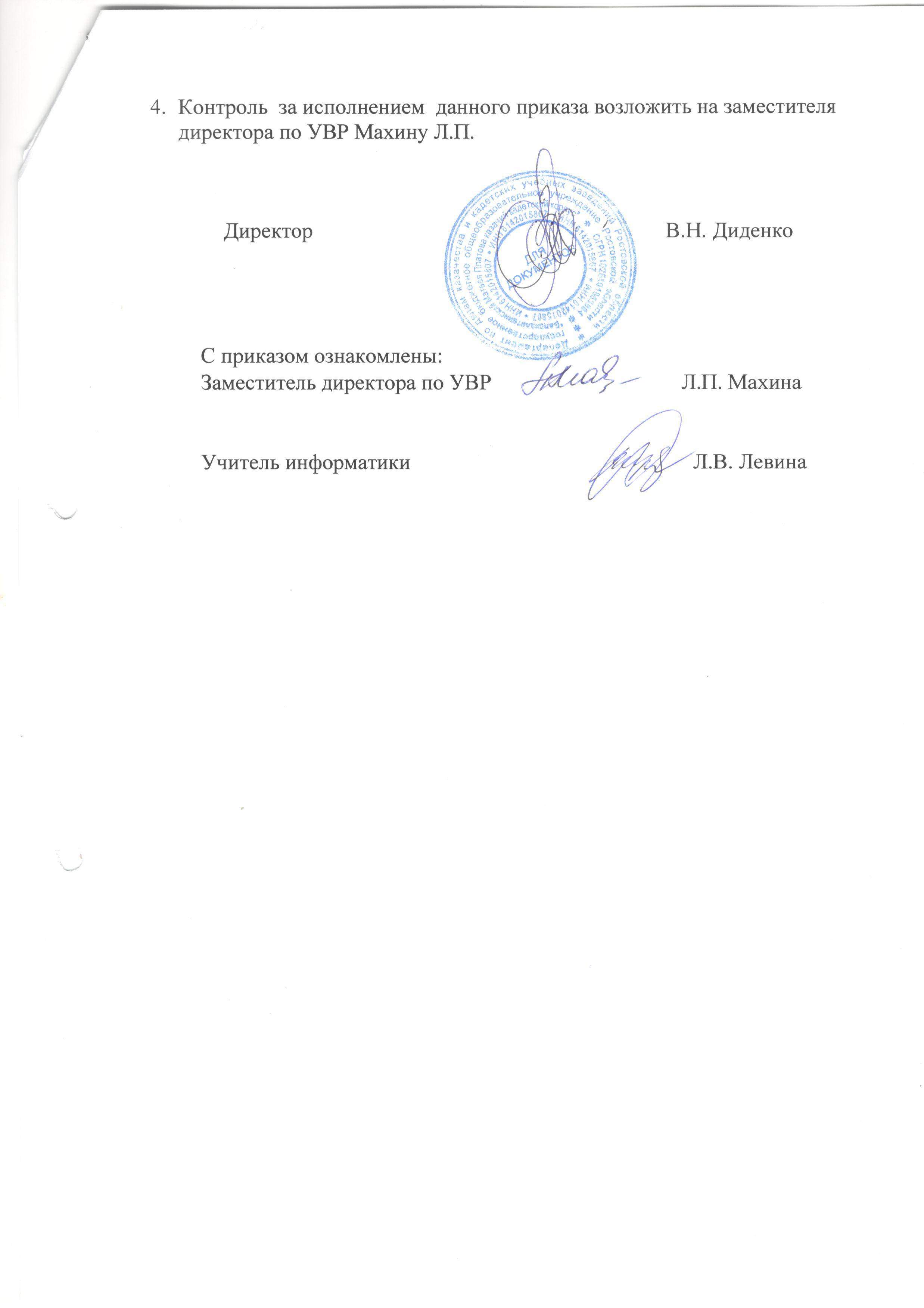 